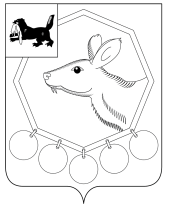 РОССИЙСКАЯ ФЕДЕРАЦИЯ
ИРКУТСКАЯ ОБЛАСТЬМУНИЦИПАЛЬНОЕ ОБРАЗОВАНИЕ «БАЯНДАЕВСКИЙ РАЙОН»ПОСТАНОВЛЕНИЕ МЭРА669120,с.Баяндай, ул. Бутунаева, 2_______________________________________________От 10.06.2013 г. № 100	                           с. Баяндай«Об утверждении положения о порядке расходования средств резервного фонда администрации МО «Баяндаевский район»В соответствии со статьей 81 Бюджетного кодекса Российской Федерации и статьей 58 Устава МО «Баяндаевский район», постановляю:Утвердить прилагаемое Положение о порядке расходования средств резервного фонда Администрации МО «Баяндаевский район».Постановление мэра МО «Баяндаевский район» от 5.02.2010 года №41 «Об утверждении Положения о порядке расходования средств Резервного фонда МО «Баяндаевский район», считать утратившим силу.3.Опубликовать настоящее Постановление в районной газете Заря и на официальном сайте МО «Баяндаевский район» в информационно-телекоммуникационной сети интернет.4.Контроль за настоящим постановлением оставляю за собой.Приложение №1 к постановлению мэра МО «Баяндаевский район» от 10.06.2013 г № 100Положение о порядке расходования средств
резервного фонда администрации МО «Баяндаевский район».1. Общие положения.Настоящее положение разработано в соответствии со статьей 81 Бюджетного кодекса Российской Федерации и статьей 58 Устава МО «Баяндаевский район» и устанавливает порядок выделения и использования средств резервного фонда администрации МО «Баяндаевский район» (далее - фонд).Бюджетные ассигнования фонда МО «Баяндаевский район» используются на финансовое обеспечение непредвиденных расходов.3.Объем резервного фонда администрации МО «Баяндаевский район» определяется решением о бюджете МО «Баяндаевский район» на очередной и плановый периоды и не может превышать 3 процента утвержденного бюджетом МО «Баяндаевский район» общего объема расходов.2.Порядок использования бюджетных ассигнований фонда.Бюджетные ассигнования фонда могут направляться на следующие цели:проведение ремонтных и аварийно-восстановительных работ на территории МО «Баяндаевский район»;ликвидацию последствий стихийных бедствий и других чрезвычайных ситуаций на территории МО «Баяндаевский район»;оказание разовой материальной помощи попавшим в экстренную ситуацию и (или) пострадавшим гражданам на территории МО «Баяндаевский район» в порядке предусмотренном решением Думы МО «Баяндаевский район» от 29.03.2011 года №16/1;Проведение эвакуационных мероприятий при угрозе возникновения или возникновения чрезвычайной ситуации природного и техногенного характера на территории МО «Баяндаевский район».Предоставление МО средств фонда осуществляется финансовым управлением администрации МО «Баяндаевский район» на основании постановления администрации МО «Баяндаевский район»Подготовка проекта постановления администрации МО «Баяндаевский район» о выделении средств фонда осуществляется главным специалистом ГО и ЧС в соответствии с резолюцией мэра МО «Баяндаевский район» (далее -мэр района).Основанием для подготовки постановления администрации МО «Баяндаевский район» является положительная резолюция мэра района на обращение о выделении средств фонда на цели, указанные в данном порядке.К проекту постановления администрации о выделении средств фонда прилагаются документы, подтверждающие необходимость выделения средств фонда в планируемых объемах, включая обоснование, сметно-финансовые расчеты, акты обследования и другие.Средства фонда подлежат использованию строго в соответствии с постановлениями администрации МО «Баяндаевский район» и не могут быть направлены на иные цели.Главный специалист администрации МО «Баяндаевский район» ежемесячно представляет в отдел учета и отчетности администрации МО «Баяндаевский район» отчет об использовании средств фонда.Отчет об использовании бюджетных ассигнований фонда, представляемый одновременно с квартальным и годовым отчетами об исполнении бюджета МО «Баяндаевский район», составляется финансовым управлением администрации МО «Баяндаевский район».